Муниципальное автономное общеобразовательное учреждение «Прииртышская средняя общеобразовательная школа»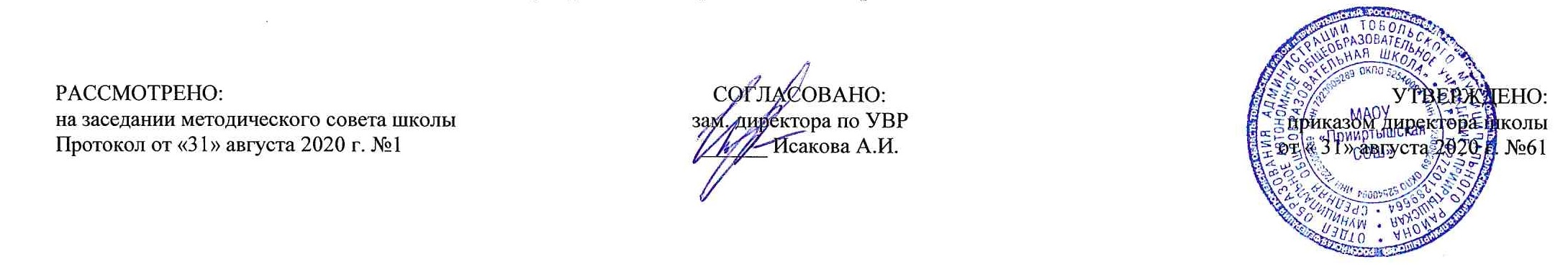 РАБОЧАЯ ПРОГРАММА по биологиидля 6 классана 2019-2020 учебный годПланирование составлено в соответствии 	ФГОС ООО	Составитель программы: Барсукова Юлия Октябрисовна,учитель химии и биологиип. Прииртышский2020 годПланируемые результаты освоения учебного  предмета «Биология»1) формирование системы научных знаний о живой природе, закономерностях ее развития,исторически быстром сокращении биологического разнообразия в биосфере в результате деятельности человека, для развития современных естественнонаучных представлений о картине мира;2) формирование первоначальных систематизированных представлений о биологических объектах,процессах, явлениях, закономерностях, об основных биологических теориях, об экосистемной организации жизни, о взаимосвязи живого и неживого в биосфере, о наследственности и изменчивости; овладениепонятийным аппаратом биологии;3) приобретение опыта использования методов биологической науки и проведения несложных биологических экспериментов для изучения живых организмов и человека, проведения экологического мониторинга в окружающей среде;4) формирование основ экологической грамотности: способности оценивать последствия деятельности человека в природе, влияние факторов риска на здоровье человека; выбирать целевые и смысловые установки в своих действиях и поступках по отношению к живой природе, здоровью своему иокружающих, осознание необходимости действий по сохранению биоразнообразия и природных местообитаний видов растений и животных;5) формирование представлений о значении биологических наук в решении проблем необходимости рационального природопользования защиты здоровья людей в условиях быстрого изменения экологического качества окружающей среды;6) освоение приемов оказания первой помощи, рациональной организации труда и отдыха,выращивания и размножения культурных растений и домашних животных, ухода за ними.     Ученик научится:• характеризовать особенности строения и процессов жизнедеятельности биологических объектов (клеток, организмов), их практическую значимость;• применять методы биологической науки для изучения клеток и организмов: проводить наблюдения за живыми организмами, ставить несложные биологические эксперименты и объяснять их результаты, описывать биологические объекты и процессы;• использовать составляющие исследовательской и проектной деятельности по изучению живых организмов (приводить доказательства, классифицировать, сравнивать, выявлять взаимосвязи);• ориентироваться в системе познавательных ценностей: оценивать информацию о живых организмах, получаемую из разных источников; последствия деятельности человека в природе.Ученик получит возможность научиться:• соблюдать правила работы в кабинете биологии, с биологическими приборами и инструментами;• использовать приёмы оказания первой помощи при отравлении ядовитыми грибами, ядовитыми растениями; работы с определителями растений; выращивания и размножения культурных растений;• выделять эстетические достоинства объектов живой природы;• осознанно соблюдать основные принципы и правила отношения к живой природе;• ориентироваться в системе моральных норм и ценностей по отношению к объектам живой природы (признание высокой ценности жизни во всех её проявлениях, экологическое сознание, эмоционально-ценностное отношение к объектам живой природы);• находить информацию о растениях и животных в научно-популярной литературе, биологических словарях и справочниках, анализировать, оценивать её и переводить из одной формы в другую;• выбирать целевые и смысловые установки в своих действиях и поступках по отношению к живой природе.Содержание учебного предмета «Биология»Биология. Многообразие покрытосеменных растений. 6 классРаздел 1. Строение и многообразие покрытосеменных растений (14 часов)Строение семян однодольных и двудольных растений. Виды корней и типы корневых систем. Зоны (участки) корня. Видоизменения корней. Побег. Почки и их строение. Рост и развитие побега. Внешнее строение листа. Клеточное строение листа. Видоизменения листьев. Строение стебля. Многообразие стеблей. Видоизменения побегов. Цветок и его строение. Соцветия. Плоды и их классификация. Распространение плодов и семян.Демонстрация Внешнее и внутреннее строения корня. Строение почек (вегетативной и генеративной) и расположение их на стебле. Строение листа. Макро- и микростроение стебля. Различные виды соцветий. Сухие и сочные плоды.Лабораторные и практические работы Строение семян двудольных и однодольных растений. Виды корней. Стержневая и мочковатая корневые системы. Корневой чехлик и корневые волоски. Строение почек. Расположение почек на стебле. Внутреннее строение ветки дерева. Видоизмененные побеги (корневище, клубень, луковица). Строение цветка. Различные виды соцветий. Многообразие сухих и сочных плодов.Раздел 2. Жизнь растений (10 часов)Основные процессы жизнедеятельности (питание, дыхание, обмен веществ, рост, развитие, размножение). Минеральное и воздушное питание растений. Фотосинтез. Дыхание растений. Испарение воды. Листопад. Передвижение воды и питательных веществ в растении. Прорастание семян. Способы размножения растений. Размножение споровых растений. Размножение голосеменных растений. Половое и бесполое (вегетативное) размножение покрытосеменных растений.ДемонстрацияОпыты, доказывающие значение воды, воздуха и тепла для прорастания семян; питание проростков запасными веществами семени; получение вытяжки хлорофилла; поглощение растениями углекислого газа и выделение кислорода на свету; образование крахмала; дыхание растений; испарение воды листьями; передвижение органических веществ по лубу.Лабораторные и практические работы Передвижение воды и минеральных веществ по древесине. Вегетативное размножение комнатных растений. Определение всхожести семян растений и их посев.ЭкскурсииЗимние явления в жизни растений.Раздел 3. Классификация растений (6 часов)Основные систематические категории: вид, род, семейство, класс, отдел, царство. Знакомство с классификацией цветковых растений. Класс Двудольные растения. Морфологическая характеристика 3—4 семейств (с учетом местных условий). Класс Однодольные растения. Морфологическая характеристика злаков и лилейных. Важнейшие сельскохозяйственные растения, биологические основы их выращивания и народнохозяйственное значение.ДемонстрацияЖивые и гербарные растения, районированные сорта важнейших сельскохозяйственных растений.Лабораторные и практические работы Выявление признаков семейства по внешнему строению растений.ЭкскурсииОзнакомление с выращиванием растений в защищенном грунте.Раздел 4. Природные сообщества (3 часа)Взаимосвязь растений с другими организмами. Симбиоз. Паразитизм. Растительные сообщества и их типы. Развитие и смена растительных сообществ. Влияние деятельности человека на растительные сообщества и влияние природной среды на человека.ЭкскурсииПриродное сообщество и человек. Фенологические наблюдения за весенними явлениями в природных сообществах.Резерв времени — 1 часа.Тематическое планирование№ п\п№ в темеТемаКоличество часовКоличество часовРаздел 1. Строение и многообразие покрытосеменных растений (14 ч)Раздел 1. Строение и многообразие покрытосеменных растений (14 ч)Раздел 1. Строение и многообразие покрытосеменных растений (14 ч)Раздел 1. Строение и многообразие покрытосеменных растений (14 ч)Раздел 1. Строение и многообразие покрытосеменных растений (14 ч)1111Строение семян двудольных растений.
 Лабораторная работа№1 Изучение строения семян двудольных растений111222Строение семян однодольных растений. Лабораторная работа№2 Изучение строения семян однодольных растений113333Виды корней. Типы корневых систем. Лабораторная работа№3. Виды корней. Стержневые и мочковатые корневые системы114444Строение корней. 
Лабораторная работа№4 Корневой чехлик и корневые волоски115555Условия произрастания и видоизменения корней116666Побег. Почки и их строение. Рост и развитие побега. Лабораторная работа№5 Строение почек. Расположение почек на стебле117777Внешнее строение листа. Лабораторная работа№6 Листья простые и сложные, их жилкование и листорасположение118888Клеточное строение листа. 
Видоизменение листьев. Лабораторная работа№7 Строение кожицы листа. Клеточное строение листа119999Строение стебля. Многообразие стеблей.Лабораторная работа№8  Внутреннее строение ветки дерева11110110Видоизменение побегов. Лабораторная работа№9 Изучение видоизмененных побегов (корневище, клубень, луковица)11111111Цветок и его строение. Лабораторная работа№10 Изучение строения цветка11112112Соцветия. Лабораторная работа№11 Ознакомление с различными видами соцветий11113113Плоды и их классификация Распространение плодов и семян. Лабораторная работа№12 Ознакомление с сухими и сочными плодами Способы распространения плодов и семян. Приспособления, выработавшиеся у плодов и семян в связи с различными способами распространения11114114Обобщение и закрепление знаний по теме. Контроль знаний.11Раздел 2. Жизнь растений (10 ч)	Раздел 2. Жизнь растений (10 ч)	Раздел 2. Жизнь растений (10 ч)	Раздел 2. Жизнь растений (10 ч)	Раздел 2. Жизнь растений (10 ч)	11511Минеральное питание растений1111622Фотосинтез1111733Дыхание растений1111844Испарение воды растениями. Листопад. Экскурсия «Зимние явления в жизни растений»1111955Передвижение воды и питательных веществ в растении.  Лабораторная работа№13 Передвижение веществ по побегу растения1122066Прорастание семян. Лабораторная работа№14Определение всхожести семян растений и их посев1122177Способы размножения растений1122288Размножение споровых растений1122399Размножение семенных растений11224110Вегетативное размножение покрытосеменных растений. Лабораторная работа№15 Вегетативное размножение комнатных растений11Раздел 3. Классификация растений (6 ч)Раздел 3. Классификация растений (6 ч)Раздел 3. Классификация растений (6 ч)Раздел 3. Классификация растений (6 ч)Раздел 3. Классификация растений (6 ч)22511Систематика растений1122622Класс Двудольные растения. Семейства Крестоцветные и Розоцветные1122733Семейства Паслёновые, Бобовые. Сложноцветные1122844Класс Однодольные. Семейства Злаковые и Лилейные1122955Важнейшие сельскохозяйственные растения. Экскурсия «Ознакомление с выращиванием растений в защищенном грунте»1133066Повторение и обобщение изученного материала по теме «Классификация растений»11Раздел 4. Природные сообщества (4 ч)Раздел 4. Природные сообщества (4 ч)Раздел 4. Природные сообщества (4 ч)Раздел 4. Природные сообщества (4 ч)Раздел 4. Природные сообщества (4 ч)33111Природные сообщества. Взаимосвязи в растительном сообществе1133222Развитие и смена растительных сообществ
 Экскурсия «Природное сообщество и человек. Фенологические наблюдения за весенними явлениями в природных сообществах»1133333Влияние хозяйственной деятельности человека на растительный мир.1133444Итоговая контрольная работа11